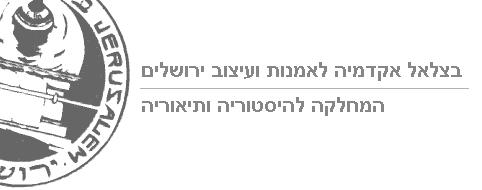 סוגיות בתרבות הישראליתשנת הלימודים תשע"המרצה:ד"ר תמר ברגרהיקף הקורס:2 ש"ש, 4 נ"זסוג הקורס: סמינרתמצית הקורס ומטרותיו:דיון במאפייניה של התרבות הישראלית בת זמננו ובמקורותיה מנקודת מבט בין-תחומית. התרבות הישראלית תיבחן בארבעה צירים, שיש ביניהם זיקות הדדיות ענפות: כתרבות מומצאת, כתרבות כלאיים, כתרבות מופרטת וכתרבות עולמקומית. הדיון ייעשה בעזרת טקסטים תאורטיים וייצוגים ויזואליים וטקסטואליים.ההנחה היא כי האופק הרחב של התרבות הישראלית עומד ברקע עבודתם של הסטודנטים, בעת לימודיהם וגם בחייהם המקצועיים במהשך ולכן יש חשיבות גדולה להיכרות אתה ולהבנה ביקורתית שלה. מהלך הקורס על פי מפגשים:סמסטר א':1. מבוא: התרבות הישראלית – מומצאת, כלאיים, מופרטת, עולמקומית.2. תרבות מומצאת (הרצל, רז-קרקוצקין, Hobsbawm). 3. (המשך).4. תרבות כלאיים, מזרחית/מערבית (שוחט, בן דור, צוקרמן).5. (המשך).6. תרבות כלאיים, יהודית-ערבית (בשארה, שמאס).7. (המשך).8. תרבות כלאיים, אזרחית-בטחונית (ברק ושפר, יוסף).9. (המשך).10. תרבות כלאיים, עירונית-כפרית-פרוורית (שרון, יסקי, טרייטל).11. (המשך).12. (המשך).13. הנחיות לתחקיר לקראת עבודה פרוסמינריונית.סמסטר ב': 14. תרבות כלאיים, מרכז-פריפריה (בן פורת וויכסלפיש, קמפ).15. (המשך).16. תרבות כלאיים, נשית-גברית (זיו, ברונפלד-שטיין).17. (המשך).18. תרבות מופרטת (אלגזי).19. (המשך).   20. תרבות עולמקומית (רם).21. הנחיות לכתיבת עבודה פרוסמינריונית.22. הגשות רפרט (קריאת חומרים בהתאם לנושאים).23. (המשך).24. (המשך).25. (המשך).26. סיכום. מטלות הסטודנטים במהלך הקורס ואופן חישוב הציון:נוכחות.השתתפות.קריאת חומרי החובה. 3 דוחות קריאה (5% כל אחד, 15% סה"כ).הגשת רפרט במהלך סמסטר ב' (15%).הגשת עבודה פרו-סמינריונית בתום הקורס (70%).רשימה ביבליוגרפית:אלגזי, גדי. "מטריקס בבילעין", תאוריה וביקורת 29, מכון ון ליר, הקיבוץ המאוחד 2006. בן דור, צבי. "עיב, חשומה, אנפגרת קונבולה" בתוך חזות מזרחית, הווה הנע בסבך עברו הערבי, 2004.בן פורת, אמיר ויואב ויכסלפיש. "מרכז, פריפריה, כדורגל – עד כמה רחוקה תל אביב מאופקים? בתוך היילברונר, עודד ומיכאל לוין (עורכים), בין שדרות לשדרות רוטשילד, יחסי מרכז-פריפריה בתרבות הישראלית, תל אביב, רסלינג, שנקר 2007. ברונפלד-שטיין, חוה. פנטזיה של מדינה, תצלומי חיילות צה"ל וארוטיזציה של המיליטריזם האזרחי בישראל, רסלינג 2012 (עמ' 11-23, 29-38).   ברק, אורן וגבריאל שפר, "'הרשת הבטחונית' בישראל והשפעתה: גישה תיאורטית ואנליטית חדשה" בתוך שפר, גבריאל, אורן ברק ועמירם אורן (עורכים),  צבא שיש לו מדינה? מבט מחודש על יחסי התחום הביטחוני והאזרחי בישראל, בשארה, עזמי. "על שאלת המיעוט הפלסטיני בישראל", תיאוריה וביקורת 3, 1993.הרצל, תיאודור. אלטנוילד, תירגמה: מרים קראוס, בבל 1997. זיו, עמליה. "'לחצות את גבולות המגדר, לבגוד בגבולות הלאום': הפוליטיקה הפרפורמטיבית של 'כביסה שחורה'", בתוך יונה, יוסי ואדריאנה קמפ (עורכים), פערי אזרחות, הגירה, פריון וזהות בישראל, מכון ון ליר, הקיבוץ המאוחד 2008.טרייטל, ורה. "האושר מחכה בגינה: סיפורו של מתחם הקוטג'ים בשכונת נאות שקמה, ראשון לציון מערב" בתוך כהן, שלי וטולה עמיר (עורכות), צורות מגורים, אדריכלות וחברה בישראל, חרגול, עם עובד 2007. יוסף, רז. "הגוף הצבאי", תיאוריה וביקורת 18, מכון ון ליר, הקיבוץ המאוחד 2001.יסקי, יובל. "לא עיר ולא כפר, קיבוץ" בתוך בר-אור, גליה (עורכת), הקיבוץ, אדריכלות ללא תקדים, הביתן הישראלי, התערוכה הבינלאומית ה-12 לאדריכלות, הביינאלה בוונציה, 2010.צוקרמן, משה. חרושת הישראליות, מיתוסים ואידיאולוגיה החברה מסוכסכת, רסלינג 2001 (עמ' 224-234).  קמפ, אדריאנה. ""'נדידת העמים' או 'הבערה הגדולה': שליטה מדינתית והתנגדות בספר הישראלי" בתוך חבר, חנן, יהודה שנהב ופנינה מוצפי-הלר (עורכים), מזרחים בישראל, הקיבוץ המאוחד, מכון ון ליר 2002.  רז-קרקוצקין, אמנון. "גלות מתוך ריבונות", תיאוריה וביקורת 4, 1993 [פרקים 1,3,4,8].רם, אורי. הגלובליזציה של ישראל, מק'וורלד בתל-אביב, ג'יהאד בירושלים, 2005 [קטעים מתוכו].  שוחט, אלה. "הציונות מנקודת-מבטם של קרבנותיה היהודים" בתוך זכרונות אסורים, לקראת מחשבה רב-תרבותית, בימת קדם לספרות 2001.שמאס, אנטון. "הבוקר שלמחרת: 'פלסטינים', 'שראלים' ושאר הרהורי לב" בתוך גביזו, רות ודפנה הקר (עורכות), השסע היהודי-ערבי בישראל: מקראה, המכון הישראלי לדמוקרטיה 2000.שרון, אריה, "תכנון פיסי בישראל" [פרקים 1,2], בתוך טוביה, מרים ומיכאל בונה (עורכים), בניין הארץ, שיכונים בשנות ה-50, פורום המוזיאונים לאמנות בישראל, הקיבוץ המאוחד 1999.Hobsbawm, Eric, Terence Ranger (eds.), The Invention of Tradition, Cambridge University press, Cambridge 1983 (1-14).